Sprawdzian: POGODA                 							13.11.2020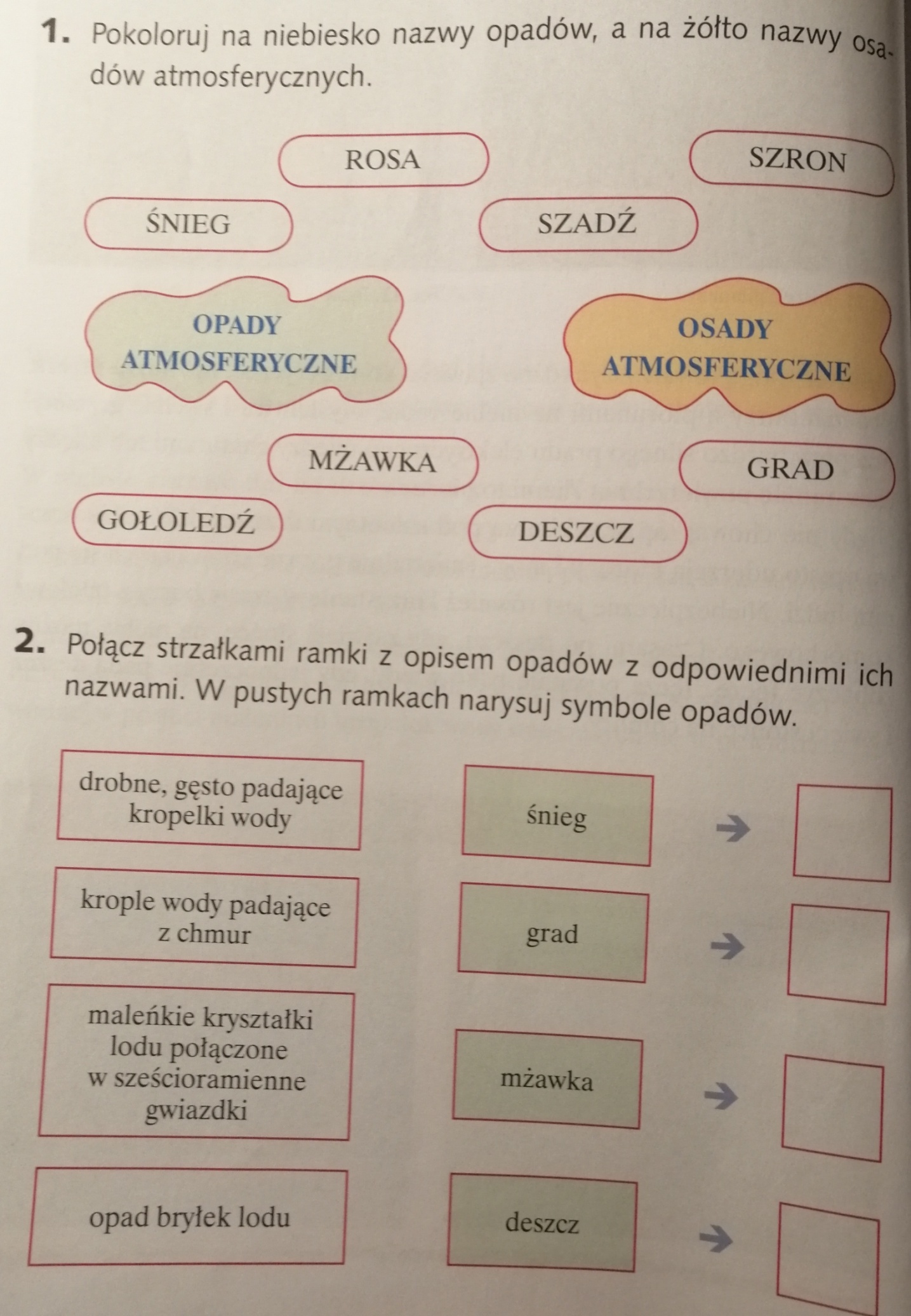 Zad.3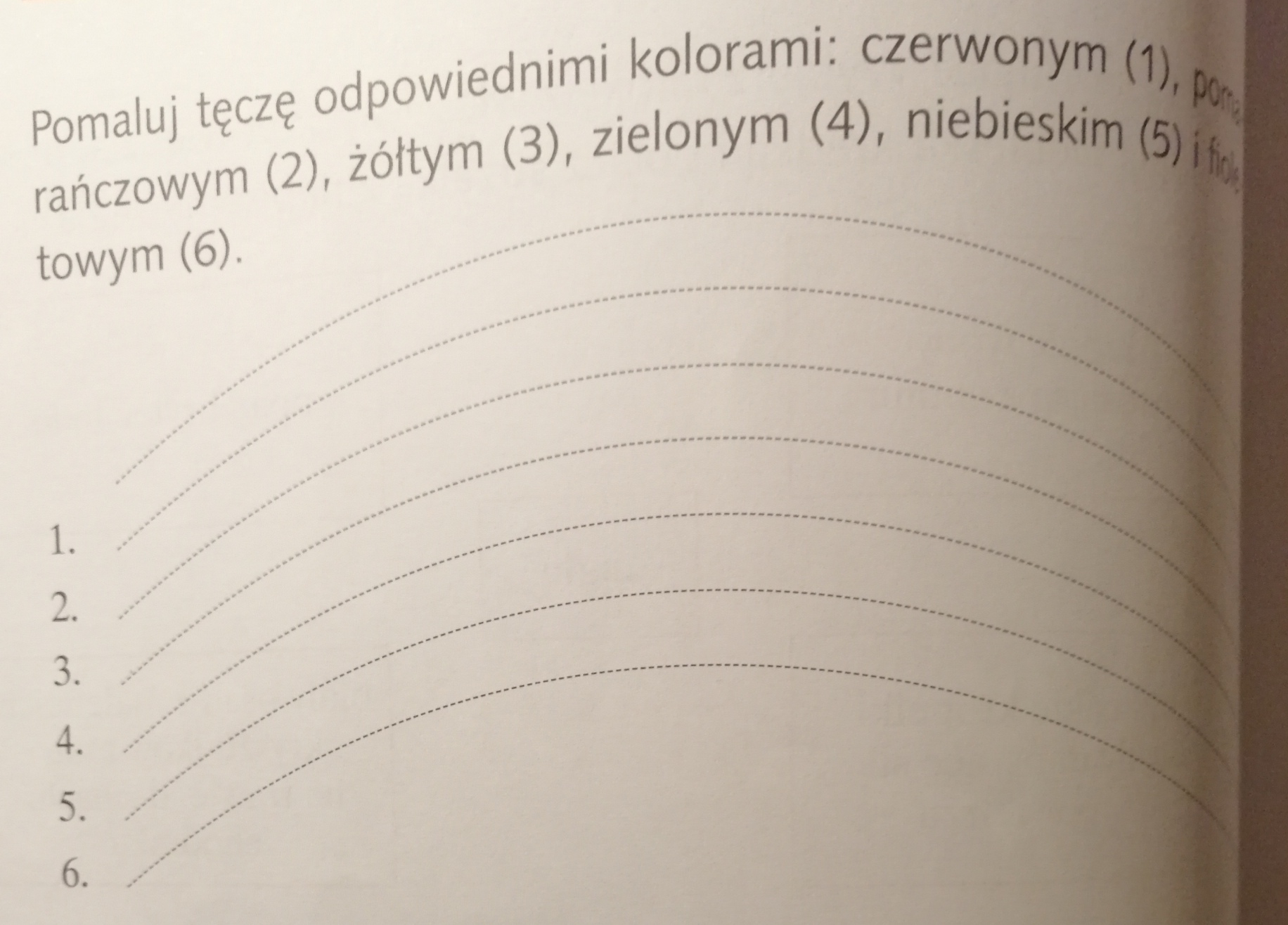 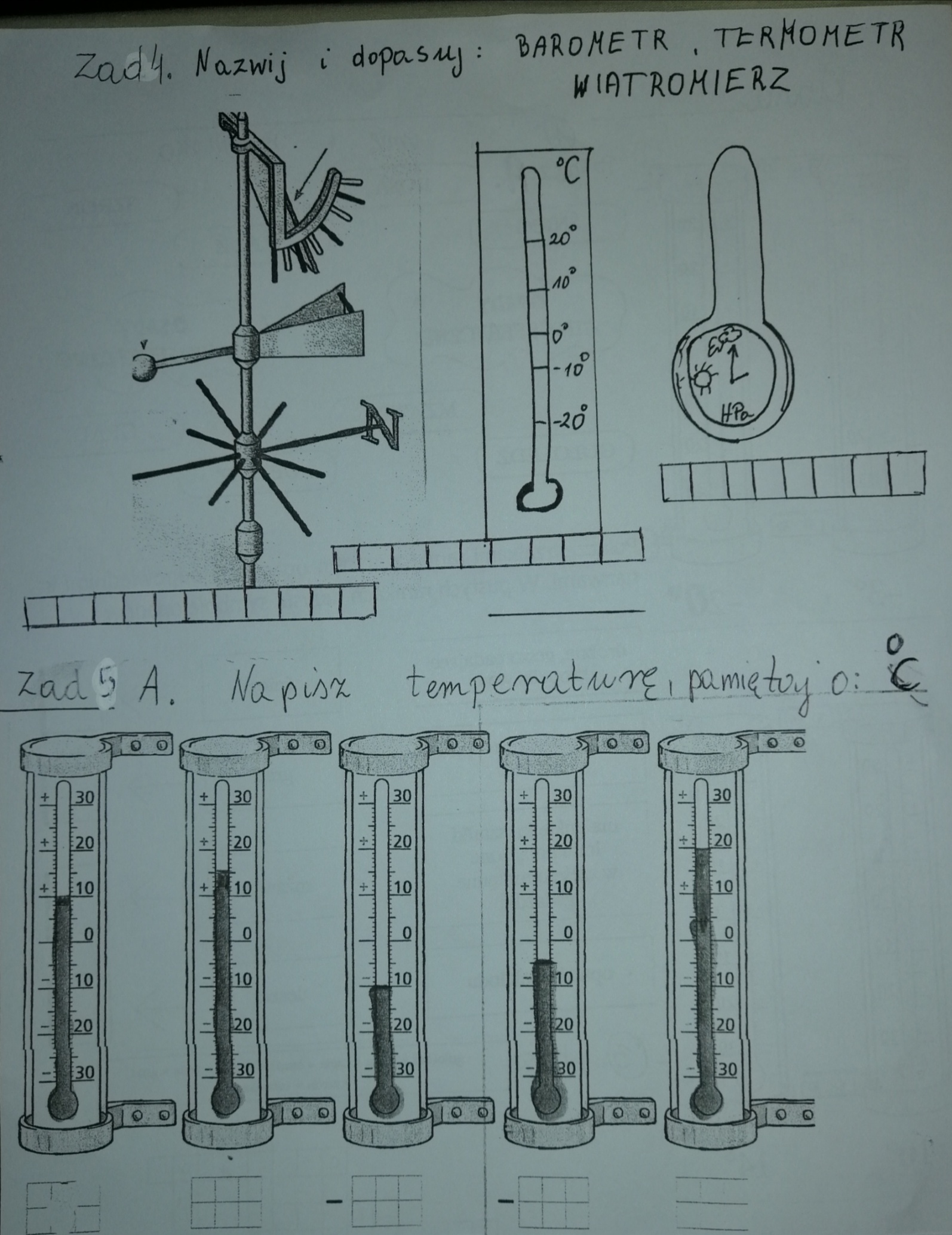 POWODZENIA 